Application for Nonprofit Arts Organization Liquor LicenseA Nonprofit Arts Organization liquor license is issued to a bona fide nonprofit organization to sell beer, wine and spirits in conjunction with artistic or cultural exhibitions or performances (see page 2 for more information). Qualifications and CertificationAs representative of the applicant organization, I certify the organization meets the following requirements:The organization is organized and operated for the purpose of providing artistic or cultural exhibitions, presentations or performances or cultural or art education programs for attendance by the general public, which includes:  An exhibition or presentation of works of art or objects of cultural or historical significance (such as those commonly displayed in an art or history museum) orA musical or dramatic performance orAn educational seminar or program on an artistic, cultural, or historical subject.The organization is a bona fide not-for-profit corporation (per RCW 24.03) managed by a governing board (Directors) of not less than eight individuals, none of whom is a paid employee of the organization. In addition, the corporation satisfies the following conditions:  No part of its income is paid directly or indirectly to its members, stockholders, officers, directors or trustees, except in the form of services rendered to the corporation in accordance with its purposes and bylaws.Salary or compensation paid to officers and executives is only for actual services rendered and at a level comparable to the salary or compensation of like positions within the state.Assets of the corporation are dedicated to the activities for which the license is granted.  Upon the liquidation or dissolution of the corporation, the assets will not benefit any member or individual except a nonprofit organization.The proceeds from the sale of liquor (except reasonable operation costs) will be used to further the purpose of the organization.Services are available regardless of race, color, national origin or ancestry.The Liquor Control Board shall have access to the corporation’s books in order to determine whether the corporation is entitled to a liquor license.For Office Use OnlyFor Office Use OnlyFor Office Use OnlyFor Office Use OnlyFor Office Use OnlyFor Office Use Only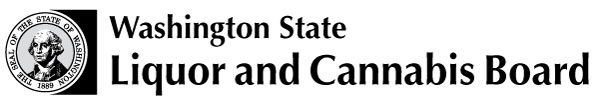 Licensing and RegulationPO Box 3724Seattle, WA 98124-3724Phone: 360-664-1600Fax:  (360) 753-2710www.lcb.wa.gov DateLicensing and RegulationPO Box 3724Seattle, WA 98124-3724Phone: 360-664-1600Fax:  (360) 753-2710www.lcb.wa.gov Check No.Check No.Check No.Licensing and RegulationPO Box 3724Seattle, WA 98124-3724Phone: 360-664-1600Fax:  (360) 753-2710www.lcb.wa.gov Amount Rec’dAmount Rec’dAmount Rec’dAmount Rec’dAmount Rec’dLicensing and RegulationPO Box 3724Seattle, WA 98124-3724Phone: 360-664-1600Fax:  (360) 753-2710www.lcb.wa.gov Rec’d ByRec’d ByLicensing and RegulationPO Box 3724Seattle, WA 98124-3724Phone: 360-664-1600Fax:  (360) 753-2710www.lcb.wa.gov License No.License No.License No.License No.The application fee is $250. Please make your check payable to WSLCBThe Nonprofit Arts Organization License expires June 30th of each year.  Renewal notices are mailed approximately 4-6 weeks before the expiration date.Mail your check to Licensing and Regulation, PO Box 3724, Seattle, WA 98124-3724Questions?  Please call Customer Service at (360) 664-1600 Applicant InformationApplicant InformationApplicant InformationApplicant InformationApplicant InformationApplicant Information1.Organization name Organization name Organization name Organization name Mailing addressMailing addressMailing addressMailing addressStreet/Route/PO BoxStreet/Route/PO BoxStreet/Route/PO BoxStreet/Route/PO BoxStreet/Route/PO BoxStreet/Route/PO BoxStreet/Route/PO BoxStreet/Route/PO BoxStreet/Route/PO BoxStreet/Route/PO BoxStreet/Route/PO BoxCityCityCityCityStateStateStateStateZipZipLiquor license Liquor license Liquor license Liquor license address (if different)address (if different)address (if different)address (if different)Street/Route/PO BoxStreet/Route/PO BoxStreet/Route/PO BoxStreet/Route/PO BoxStreet/Route/PO BoxStreet/Route/PO BoxStreet/Route/PO BoxStreet/Route/PO BoxStreet/Route/PO BoxStreet/Route/PO BoxStreet/Route/PO BoxCityCityCityCityStateStateStateStateZipZipPhone(     )2.Name of person responsible for day-to-day operations Name of person responsible for day-to-day operations Name of person responsible for day-to-day operations Name of person responsible for day-to-day operations Name of person responsible for day-to-day operations Name of person responsible for day-to-day operations Name of person responsible for day-to-day operations Name of person responsible for day-to-day operations Name of person responsible for day-to-day operations Name of person responsible for day-to-day operations Name of person responsible for day-to-day operations Name of person responsible for day-to-day operations Name of person responsible for day-to-day operations Name of person responsible for day-to-day operations Name of person responsible for day-to-day operations Business Phone Business Phone Business Phone (     )       (     )       (     )       (     )       (     )       (     )       (     )       (     )       (     )       (     )       (     )       Home PhoneHome Phone(     )       (     )       (     )       (     )       (     )       (     )       E-mail addressE-mail addressE-mail addressOrganization InformationOrganization InformationOrganization InformationOrganization InformationOrganization InformationOrganization InformationOrganization Information1.Number of members in organization Number of members in organization Number of members in organization Number of members in organization Number of members in organization Number of members in organization Number of members in organization Number of members in organization Number of members in organization 2.Is association registered as a nonprofit organization with the Washington Secretary of State?.................................…..................................................................................Is association registered as a nonprofit organization with the Washington Secretary of State?.................................…..................................................................................Is association registered as a nonprofit organization with the Washington Secretary of State?.................................…..................................................................................Is association registered as a nonprofit organization with the Washington Secretary of State?.................................…..................................................................................Is association registered as a nonprofit organization with the Washington Secretary of State?.................................…..................................................................................Is association registered as a nonprofit organization with the Washington Secretary of State?.................................…..................................................................................Is association registered as a nonprofit organization with the Washington Secretary of State?.................................…..................................................................................Is association registered as a nonprofit organization with the Washington Secretary of State?.................................…..................................................................................Is association registered as a nonprofit organization with the Washington Secretary of State?.................................…..................................................................................Is association registered as a nonprofit organization with the Washington Secretary of State?.................................…..................................................................................Is association registered as a nonprofit organization with the Washington Secretary of State?.................................…..................................................................................Is association registered as a nonprofit organization with the Washington Secretary of State?.................................…..................................................................................Is association registered as a nonprofit organization with the Washington Secretary of State?.................................…..................................................................................Is association registered as a nonprofit organization with the Washington Secretary of State?.................................…..................................................................................Is association registered as a nonprofit organization with the Washington Secretary of State?.................................…..................................................................................Is association registered as a nonprofit organization with the Washington Secretary of State?.................................…..................................................................................Is association registered as a nonprofit organization with the Washington Secretary of State?.................................…..................................................................................Is association registered as a nonprofit organization with the Washington Secretary of State?.................................…..................................................................................Is association registered as a nonprofit organization with the Washington Secretary of State?.................................…..................................................................................Is association registered as a nonprofit organization with the Washington Secretary of State?.................................…..................................................................................Is association registered as a nonprofit organization with the Washington Secretary of State?.................................….................................................................................. YES  NO YES  NO YES  NO YES  NOSecretary of State File No:  Secretary of State File No:  Secretary of State File No:  Secretary of State File No:  Secretary of State File No:  Secretary of State File No:  Secretary of State File No:  3.Does the organization have any interest, financial or otherwise, in any manufacturer, distributor or importer of beer, wine or spirits?..........................................…..............Does the organization have any interest, financial or otherwise, in any manufacturer, distributor or importer of beer, wine or spirits?..........................................…..............Does the organization have any interest, financial or otherwise, in any manufacturer, distributor or importer of beer, wine or spirits?..........................................…..............Does the organization have any interest, financial or otherwise, in any manufacturer, distributor or importer of beer, wine or spirits?..........................................…..............Does the organization have any interest, financial or otherwise, in any manufacturer, distributor or importer of beer, wine or spirits?..........................................…..............Does the organization have any interest, financial or otherwise, in any manufacturer, distributor or importer of beer, wine or spirits?..........................................…..............Does the organization have any interest, financial or otherwise, in any manufacturer, distributor or importer of beer, wine or spirits?..........................................…..............Does the organization have any interest, financial or otherwise, in any manufacturer, distributor or importer of beer, wine or spirits?..........................................…..............Does the organization have any interest, financial or otherwise, in any manufacturer, distributor or importer of beer, wine or spirits?..........................................…..............Does the organization have any interest, financial or otherwise, in any manufacturer, distributor or importer of beer, wine or spirits?..........................................…..............Does the organization have any interest, financial or otherwise, in any manufacturer, distributor or importer of beer, wine or spirits?..........................................…..............Does the organization have any interest, financial or otherwise, in any manufacturer, distributor or importer of beer, wine or spirits?..........................................…..............Does the organization have any interest, financial or otherwise, in any manufacturer, distributor or importer of beer, wine or spirits?..........................................…..............Does the organization have any interest, financial or otherwise, in any manufacturer, distributor or importer of beer, wine or spirits?..........................................…..............Does the organization have any interest, financial or otherwise, in any manufacturer, distributor or importer of beer, wine or spirits?..........................................…..............Does the organization have any interest, financial or otherwise, in any manufacturer, distributor or importer of beer, wine or spirits?..........................................…..............Does the organization have any interest, financial or otherwise, in any manufacturer, distributor or importer of beer, wine or spirits?..........................................…..............Does the organization have any interest, financial or otherwise, in any manufacturer, distributor or importer of beer, wine or spirits?..........................................…..............Does the organization have any interest, financial or otherwise, in any manufacturer, distributor or importer of beer, wine or spirits?..........................................…..............Does the organization have any interest, financial or otherwise, in any manufacturer, distributor or importer of beer, wine or spirits?..........................................…..............Does the organization have any interest, financial or otherwise, in any manufacturer, distributor or importer of beer, wine or spirits?..........................................….............. YES  NO YES  NO YES  NO YES  NO4.Does a manufacturer, distributor or importer of beer, wine or spirits have any interest in the organization, financial or otherwise?.........................................….........Does a manufacturer, distributor or importer of beer, wine or spirits have any interest in the organization, financial or otherwise?.........................................….........Does a manufacturer, distributor or importer of beer, wine or spirits have any interest in the organization, financial or otherwise?.........................................….........Does a manufacturer, distributor or importer of beer, wine or spirits have any interest in the organization, financial or otherwise?.........................................….........Does a manufacturer, distributor or importer of beer, wine or spirits have any interest in the organization, financial or otherwise?.........................................….........Does a manufacturer, distributor or importer of beer, wine or spirits have any interest in the organization, financial or otherwise?.........................................….........Does a manufacturer, distributor or importer of beer, wine or spirits have any interest in the organization, financial or otherwise?.........................................….........Does a manufacturer, distributor or importer of beer, wine or spirits have any interest in the organization, financial or otherwise?.........................................….........Does a manufacturer, distributor or importer of beer, wine or spirits have any interest in the organization, financial or otherwise?.........................................….........Does a manufacturer, distributor or importer of beer, wine or spirits have any interest in the organization, financial or otherwise?.........................................….........Does a manufacturer, distributor or importer of beer, wine or spirits have any interest in the organization, financial or otherwise?.........................................….........Does a manufacturer, distributor or importer of beer, wine or spirits have any interest in the organization, financial or otherwise?.........................................….........Does a manufacturer, distributor or importer of beer, wine or spirits have any interest in the organization, financial or otherwise?.........................................….........Does a manufacturer, distributor or importer of beer, wine or spirits have any interest in the organization, financial or otherwise?.........................................….........Does a manufacturer, distributor or importer of beer, wine or spirits have any interest in the organization, financial or otherwise?.........................................….........Does a manufacturer, distributor or importer of beer, wine or spirits have any interest in the organization, financial or otherwise?.........................................….........Does a manufacturer, distributor or importer of beer, wine or spirits have any interest in the organization, financial or otherwise?.........................................….........Does a manufacturer, distributor or importer of beer, wine or spirits have any interest in the organization, financial or otherwise?.........................................….........Does a manufacturer, distributor or importer of beer, wine or spirits have any interest in the organization, financial or otherwise?.........................................….........Does a manufacturer, distributor or importer of beer, wine or spirits have any interest in the organization, financial or otherwise?.........................................….........Does a manufacturer, distributor or importer of beer, wine or spirits have any interest in the organization, financial or otherwise?.........................................…......... YES  NO YES  NO YES  NO YES  NO5.Will any of the members, officers or directors receive direct or indirect monetary payment from the proceeds of the sale of liquor?..................................…...................Will any of the members, officers or directors receive direct or indirect monetary payment from the proceeds of the sale of liquor?..................................…...................Will any of the members, officers or directors receive direct or indirect monetary payment from the proceeds of the sale of liquor?..................................…...................Will any of the members, officers or directors receive direct or indirect monetary payment from the proceeds of the sale of liquor?..................................…...................Will any of the members, officers or directors receive direct or indirect monetary payment from the proceeds of the sale of liquor?..................................…...................Will any of the members, officers or directors receive direct or indirect monetary payment from the proceeds of the sale of liquor?..................................…...................Will any of the members, officers or directors receive direct or indirect monetary payment from the proceeds of the sale of liquor?..................................…...................Will any of the members, officers or directors receive direct or indirect monetary payment from the proceeds of the sale of liquor?..................................…...................Will any of the members, officers or directors receive direct or indirect monetary payment from the proceeds of the sale of liquor?..................................…...................Will any of the members, officers or directors receive direct or indirect monetary payment from the proceeds of the sale of liquor?..................................…...................Will any of the members, officers or directors receive direct or indirect monetary payment from the proceeds of the sale of liquor?..................................…...................Will any of the members, officers or directors receive direct or indirect monetary payment from the proceeds of the sale of liquor?..................................…...................Will any of the members, officers or directors receive direct or indirect monetary payment from the proceeds of the sale of liquor?..................................…...................Will any of the members, officers or directors receive direct or indirect monetary payment from the proceeds of the sale of liquor?..................................…...................Will any of the members, officers or directors receive direct or indirect monetary payment from the proceeds of the sale of liquor?..................................…...................Will any of the members, officers or directors receive direct or indirect monetary payment from the proceeds of the sale of liquor?..................................…...................Will any of the members, officers or directors receive direct or indirect monetary payment from the proceeds of the sale of liquor?..................................…...................Will any of the members, officers or directors receive direct or indirect monetary payment from the proceeds of the sale of liquor?..................................…...................Will any of the members, officers or directors receive direct or indirect monetary payment from the proceeds of the sale of liquor?..................................…...................Will any of the members, officers or directors receive direct or indirect monetary payment from the proceeds of the sale of liquor?..................................…...................Will any of the members, officers or directors receive direct or indirect monetary payment from the proceeds of the sale of liquor?..................................…................... YES  NO YES  NO YES  NO YES  NOIf yes, please attach explanation and indicate amount.If yes, please attach explanation and indicate amount.If yes, please attach explanation and indicate amount.If yes, please attach explanation and indicate amount.If yes, please attach explanation and indicate amount.If yes, please attach explanation and indicate amount.If yes, please attach explanation and indicate amount.If yes, please attach explanation and indicate amount.If yes, please attach explanation and indicate amount.If yes, please attach explanation and indicate amount.If yes, please attach explanation and indicate amount.If yes, please attach explanation and indicate amount.If yes, please attach explanation and indicate amount.If yes, please attach explanation and indicate amount.If yes, please attach explanation and indicate amount.If yes, please attach explanation and indicate amount.If yes, please attach explanation and indicate amount.If yes, please attach explanation and indicate amount.If yes, please attach explanation and indicate amount.If yes, please attach explanation and indicate amount.If yes, please attach explanation and indicate amount.Current Officers of the OrganizationCurrent Officers of the OrganizationCurrent Officers of the OrganizationCurrent Officers of the OrganizationCurrent Officers of the OrganizationCurrent Officers of the OrganizationCurrent Officers of the OrganizationCurrent Officers of the OrganizationCurrent Officers of the OrganizationCurrent Officers of the OrganizationCurrent Officers of the OrganizationCurrent Officers of the Organization(attach additional sheets if necessary)(attach additional sheets if necessary)(attach additional sheets if necessary)(attach additional sheets if necessary)(attach additional sheets if necessary)(attach additional sheets if necessary)(attach additional sheets if necessary)(attach additional sheets if necessary)(attach additional sheets if necessary)(attach additional sheets if necessary)(attach additional sheets if necessary)(attach additional sheets if necessary)(attach additional sheets if necessary)(attach additional sheets if necessary)NameNameNameNameNameNameNameNameNameMailing AddressMailing AddressMailing AddressMailing AddressMailing AddressMailing AddressMailing AddressMailing AddressMailing AddressPhone NumberPhone NumberPhone NumberPhone NumberPhone NumberDate of BirthDate of BirthDate of BirthCurrent Directors of the OrganizationCurrent Directors of the Organization(attach additional sheet if necessary)(attach additional sheet if necessary)(attach additional sheet if necessary)(attach additional sheet if necessary)NameMailing AddressMailing AddressPhone NumberDate of BirthDate of BirthPrint NameTitleOfficer’s SignatureDate